کد فرم : TGF22/1/98.11سازمان نظام مهندسی ساختمان استان سمنان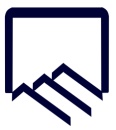 درخواست تغییر/انصراف مهندس ناظرشماره :تاریخ :پیوست :شماره :تاریخ :پیوست :مدارک لازم :اصل سند مالکیت یا برگ واگذاری برای احراز هویت مالک و پلاک ثبتی .اصل و تصویر پروانه ساختمانی .اصل و تصویر وکالتنامه وکیل مالک .گزارش بازدید روز مهندس ( ممهور به مهر ثبت دبیرخانه ودرج  شماره و تاریخ ) .گزارش کمیته داوری سازمان در صورت عدم حضور و پاسخگویی ناظر  قبلی یا در صورت عدم توافق.مدارک لازم :اصل سند مالکیت یا برگ واگذاری برای احراز هویت مالک و پلاک ثبتی .اصل و تصویر پروانه ساختمانی .اصل و تصویر وکالتنامه وکیل مالک .گزارش بازدید روز مهندس ( ممهور به مهر ثبت دبیرخانه ودرج  شماره و تاریخ ) .گزارش کمیته داوری سازمان در صورت عدم حضور و پاسخگویی ناظر  قبلی یا در صورت عدم توافق.مدارک لازم :اصل سند مالکیت یا برگ واگذاری برای احراز هویت مالک و پلاک ثبتی .اصل و تصویر پروانه ساختمانی .اصل و تصویر وکالتنامه وکیل مالک .گزارش بازدید روز مهندس ( ممهور به مهر ثبت دبیرخانه ودرج  شماره و تاریخ ) .گزارش کمیته داوری سازمان در صورت عدم حضور و پاسخگویی ناظر  قبلی یا در صورت عدم توافق.شماره و تاریخ ثبت دفتر نمایندگی :* بررسی مدارک توسط دفتر نمایندگی نظام مهندسی ساختمان شهرستان .......................................................................⃝ مدارک ارائه شده کامل است.       ⃝ تصویر مدارک با اصل آن گواهی و تأیید شد.       ⃝ مشخصات مالک و پلاک ثبتی کنترل شد ................................................................................................................................................................................................................................................................................................................................................................................................................................................................................................................................................................................................................................................................................................* بررسی مدارک توسط دفتر نمایندگی نظام مهندسی ساختمان شهرستان .......................................................................⃝ مدارک ارائه شده کامل است.       ⃝ تصویر مدارک با اصل آن گواهی و تأیید شد.       ⃝ مشخصات مالک و پلاک ثبتی کنترل شد ................................................................................................................................................................................................................................................................................................................................................................................................................................................................................................................................................................................................................................................................................................* بررسی مدارک توسط دفتر نمایندگی نظام مهندسی ساختمان شهرستان .......................................................................⃝ مدارک ارائه شده کامل است.       ⃝ تصویر مدارک با اصل آن گواهی و تأیید شد.       ⃝ مشخصات مالک و پلاک ثبتی کنترل شد ................................................................................................................................................................................................................................................................................................................................................................................................................................................................................................................................................................................................................................................................................................نام و امضاء بررسی کننده :اظهارات مالک / وکیل مالک :اینجانب ............................................................ مالک / وکیل قانونی مالک ملک پلاک ثبتی ..................................... به شماره پروانه ساختمانی ................................مورخ ........................ به علت ............................................................................................................................................... درخواست تغییر مهندس ناظر آقای / خانم مهندس ........................................................ را دارم، ضمناً عملیات ساختمانی در مرحله ...........................................  می باشد .                                                                                                              امضاء مالک / وکیل مالکملاحظات :..................................................................................................................................................................................................................................................................................................................................................................................................................................................................................................................................................................................................................................................................................................................................................................................................................اظهارات مالک / وکیل مالک :اینجانب ............................................................ مالک / وکیل قانونی مالک ملک پلاک ثبتی ..................................... به شماره پروانه ساختمانی ................................مورخ ........................ به علت ............................................................................................................................................... درخواست تغییر مهندس ناظر آقای / خانم مهندس ........................................................ را دارم، ضمناً عملیات ساختمانی در مرحله ...........................................  می باشد .                                                                                                              امضاء مالک / وکیل مالکملاحظات :..................................................................................................................................................................................................................................................................................................................................................................................................................................................................................................................................................................................................................................................................................................................................................................................................................اظهارات مالک / وکیل مالک :اینجانب ............................................................ مالک / وکیل قانونی مالک ملک پلاک ثبتی ..................................... به شماره پروانه ساختمانی ................................مورخ ........................ به علت ............................................................................................................................................... درخواست تغییر مهندس ناظر آقای / خانم مهندس ........................................................ را دارم، ضمناً عملیات ساختمانی در مرحله ...........................................  می باشد .                                                                                                              امضاء مالک / وکیل مالکملاحظات :..................................................................................................................................................................................................................................................................................................................................................................................................................................................................................................................................................................................................................................................................................................................................................................................................................اظهارات مالک / وکیل مالک :اینجانب ............................................................ مالک / وکیل قانونی مالک ملک پلاک ثبتی ..................................... به شماره پروانه ساختمانی ................................مورخ ........................ به علت ............................................................................................................................................... درخواست تغییر مهندس ناظر آقای / خانم مهندس ........................................................ را دارم، ضمناً عملیات ساختمانی در مرحله ...........................................  می باشد .                                                                                                              امضاء مالک / وکیل مالکملاحظات :..................................................................................................................................................................................................................................................................................................................................................................................................................................................................................................................................................................................................................................................................................................................................................................................................................اظهارات مهندس ناظر قبلی : اینجانب ..................................................................... مهندس ناظر ملک پلاک ثبتی به شماره پروانه ساختمانی ........................................... مورخ ............................ضمن تأیید اظهارات مالک و به علت ................................................................................................................................. قادر به ادامه نظارت بر ساختمان فوق‌الذکر نمی باشم و تا این مرحله اجرای ساختمان بر اساس نقشه ومشخصات مصوب را تأیید مینمایم       نمی‌نمایم . ضمناً تصویر کلیه گزارشات ارائه شده به شهرداری نیز ضمن درج در جدول ذیل به انضمام گزارش نظارت روز ممهور به مهر ثبت و شماره دبیرخانه شهرداری به پیوست ایفاد می گردد . ملاحظات : ...............................................................................................................................................................................................................................................................................................................................................................................................................................................................................................................................................................................................................................................................................................................................................................................................................                                                                                                      مهر و امضاء مهندس ناظر قبلیاظهارات مهندس ناظر قبلی : اینجانب ..................................................................... مهندس ناظر ملک پلاک ثبتی به شماره پروانه ساختمانی ........................................... مورخ ............................ضمن تأیید اظهارات مالک و به علت ................................................................................................................................. قادر به ادامه نظارت بر ساختمان فوق‌الذکر نمی باشم و تا این مرحله اجرای ساختمان بر اساس نقشه ومشخصات مصوب را تأیید مینمایم       نمی‌نمایم . ضمناً تصویر کلیه گزارشات ارائه شده به شهرداری نیز ضمن درج در جدول ذیل به انضمام گزارش نظارت روز ممهور به مهر ثبت و شماره دبیرخانه شهرداری به پیوست ایفاد می گردد . ملاحظات : ...............................................................................................................................................................................................................................................................................................................................................................................................................................................................................................................................................................................................................................................................................................................................................................................................................                                                                                                      مهر و امضاء مهندس ناظر قبلیاظهارات مهندس ناظر قبلی : اینجانب ..................................................................... مهندس ناظر ملک پلاک ثبتی به شماره پروانه ساختمانی ........................................... مورخ ............................ضمن تأیید اظهارات مالک و به علت ................................................................................................................................. قادر به ادامه نظارت بر ساختمان فوق‌الذکر نمی باشم و تا این مرحله اجرای ساختمان بر اساس نقشه ومشخصات مصوب را تأیید مینمایم       نمی‌نمایم . ضمناً تصویر کلیه گزارشات ارائه شده به شهرداری نیز ضمن درج در جدول ذیل به انضمام گزارش نظارت روز ممهور به مهر ثبت و شماره دبیرخانه شهرداری به پیوست ایفاد می گردد . ملاحظات : ...............................................................................................................................................................................................................................................................................................................................................................................................................................................................................................................................................................................................................................................................................................................................................................................................................                                                                                                      مهر و امضاء مهندس ناظر قبلیاظهارات مهندس ناظر قبلی : اینجانب ..................................................................... مهندس ناظر ملک پلاک ثبتی به شماره پروانه ساختمانی ........................................... مورخ ............................ضمن تأیید اظهارات مالک و به علت ................................................................................................................................. قادر به ادامه نظارت بر ساختمان فوق‌الذکر نمی باشم و تا این مرحله اجرای ساختمان بر اساس نقشه ومشخصات مصوب را تأیید مینمایم       نمی‌نمایم . ضمناً تصویر کلیه گزارشات ارائه شده به شهرداری نیز ضمن درج در جدول ذیل به انضمام گزارش نظارت روز ممهور به مهر ثبت و شماره دبیرخانه شهرداری به پیوست ایفاد می گردد . ملاحظات : ...............................................................................................................................................................................................................................................................................................................................................................................................................................................................................................................................................................................................................................................................................................................................................................................................................                                                                                                      مهر و امضاء مهندس ناظر قبلی